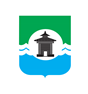 28.12.2021 года № 261РОССИЙСКАЯ ФЕДЕРАЦИЯИРКУТСКАЯ ОБЛАСТЬДУМА БРАТСКОГО РАЙОНАРЕШЕНИЕОб утверждении плана работы Думы Братского района VII созывана первое полугодие 2022 годаВ целях планирования деятельности Думы Братского района, в соответствии со ст. 34 Регламента Думы муниципального образования «Братский район» VII созыва, утвержденного решением Думы Братского района от 17.10.2019 года № 6, руководствуясь статьями 30, 46 Устава муниципального образования «Братский район», Дума Братского районаРЕШИЛА:1. Утвердить прилагаемый план работы Думы Братского района VII созыва на первое полугодие 2022 года.2. Контроль за исполнением настоящего решения возложить на председателя Думы Братского района. Председатель Думы                Братского района                                                                                  С. В. КоротченкоУТВЕРЖДЕНрешением Думы Братского района                                                                                     от 28.12.2021 года № 261                        План работы Думы Братского района VII созыва на первое полугодие 2022 года№п/пНаименование вопросаДата рассмотренияДолжностное лицо, осуществляющее подготовку вопроса, проекта решения на ДумуОтветственные лица за подготовку материалов на Думу1Информация о состоянии законности и правопорядка на территории Братского района за 2021 год.февральБянкин А.А. – прокурор Братского района2О деятельности Межмуниципального управления Министерства внутренних дел Российской Федерации «Братское» на территории Братского района по итогам работы 2021 года.февральМирошник Ю.П. - начальник Межмуниципального управления Министерства внутренних дел Российской Федерации «Братское»3Об утверждении положения о порядке возмещения части затрат, понесенных нанимателем в связи с проведенным капитальным ремонтом нанимаемого жилого помещения.февральЗарубина А.А. – начальник отдела жилищной политики администрации МО «Братский район»Короткова О.А.  – первый заместитель мэра 4Об утверждении отчета о выполнении Прогнозного плана (программы) приватизации имущества муниципальной собственности муниципального образования «Братский район» за 2021 год.февральОмолоев Д.А. - председатель Комитета по управлению муниципальным имуществом МО «Братский район»Дубровин А. С. –мэр Братского района5Об утверждении порядка выдвижения, внесения, обсуждения, рассмотрения инициативных проектов, а также проведения их конкурсного отбора в муниципальном образовании «Братский район».февральГригорьева И.А. – начальник юридического отдела администрации МО «Братский район»Дубровин А. С. –мэр Братского района6Об определении порядка расчета и возврата сумм инициативных платежей, подлежащих возврату лицам (в том числе организациям), осуществившим их перечисление в бюджет муниципального образования «Братский район».февральГригорьева И.А. – начальник юридического отдела администрации МО «Братский район»Дубровин А. С. –мэр Братского района7Об утверждении порядка назначения и проведения собрания граждан в муниципальном образовании «Братский район», проводимого в целях рассмотрения и обсуждения вопросов внесения инициативных проектов, в том числе в целях обсуждения инициативных проектов, определения их соответствия интересам жителей муниципального образования «Братский район» или его части, целесообразности реализации инициативных проектов, принятия решений о поддержке инициативных проектов.февральГригорьева И.А. – начальник юридического отдела администрации МО «Братский район»Дубровин А. С. –мэр Братского района8Об утверждении порядка назначения и проведения конференции граждан (собрания делегатов) в муниципальном образовании «Братский район» в целях рассмотрения и обсуждения вопросов внесения инициативных проектов, в том числе в целях обсуждения инициативных проектов, определения их соответствия интересам жителей муниципального образования «Братский район» или его части, целесообразности реализации инициативных проектов, принятия решений о поддержке инициативных проектов.февральГригорьева И.А. – начальник юридического отдела администрации МО «Братский район»Дубровин А. С. –мэр Братского района9О ходе реализации соглашений о социально-экономическом партнерстве в 2021 году и о подготовке проекта социальных программ с привлечением внебюджетных средств в 2022 году.февральЛактионова М.А. – начальник отдела экономического развития администрации МО «Братский район»Ширгородская О.А. – заместитель мэра по экономике и финансам - начальник финансового управления администрации МО «Братский район»10О ходе выполнения муниципальной программы «Развитие дорожного хозяйства в муниципальном образовании «Братский район» за 2021 год.февральЗамаратский А.А. – начальник отдела транспорта и связи администрации МО «Братский район»Короткова О.А.  – первый заместитель мэра11Информация о состоянии автомобильных дорог общего пользования в Братском районе, планируемые мероприятия по их ремонту и приведению в надлежащее состояние в 2022 году.февральЗамаратский А.А. – начальник отдела транспорта и связи администрации МО «Братский район»Короткова О.А.  – первый заместитель мэра12О назначении публичных слушаний по проекту решения «О внесении изменений и дополнений в Устав муниципального образования «Братский район».февральАппарат Думы Братского районаКоротченко С. В. –председатель Думы Братского района13Информация о деятельности Думы муниципального образования «Братский район» VII созыва за 2021 годфевральАппарат Думы Братского районаКоротченко С. В. – председатель Думы Братского района14Отчет мэра о социально-экономической деятельности Братского района, о результатах своей деятельности и деятельности администрации Братского района за 2021 год.мартДубровин А. С. – мэр Братского районаДубровин А. С. –мэр Братского района15О деятельности Братского линейного отдела Министерства внутренних дел Российской Федерации на транспорте по итогам работы 2021 года.мартХерсонцев С.Л. – ВрИО начальника Братского линейного отдела Министерства внутренних дел Российской Федерации на транспорте16О внесении изменений в бюджет муниципального образования «Братский район» на 2022 год и на плановый период 2023 и 2024 годов.мартШиргородская О.А. – заместитель мэра по экономике и финансам - начальник финансового управления администрации МО «Братский район»Дубровин А. С. – мэр Братского района17О внесении изменений в Положение о порядке проведения капитального ремонта объектов муниципального жилищного фонда муниципального образования «Братский район», утвержденное решением Думы Братского района от 25.03.2020 года № 56.мартЗарубина А.А. – начальник отдела жилищной политики администрации МО «Братский район»Короткова О.А.  – первый заместитель мэра 18О внесении изменений в Положение о порядке предоставления служебных жилых помещений специализированного жилищного фонда муниципальной собственности муниципального образования «Братский район» по договорам найма медицинским работникам областных государственных бюджетных учреждений здравоохранения Иркутской области, оказывающих медицинскую помощь населению Братского района, утвержденное решением Думы Братского района от 24.06.2014 года № 301.мартОмолоев Д.А. – председатель Комитета по управлению муниципальным имуществом МО «Братский район»Дубровин А. С. –мэр Братского района19О деятельности антинаркотической комиссии муниципального образования «Братский район» в 2021 году.мартКоновалова С.А. – заведующий отделом культуры, молодежной политики и спорта администрации МО «Братский район»Дурных И.А. – заместитель мэра по социальным вопросам 20О центрах образования естественно-научной и технологической направленностей в общеобразовательных организациях «Точка роста»: первые шаги и перспективы развития.мартАхметова Е.В. – начальник Управления образования администрации МО «Братский район»Дурных И.А. – заместитель мэра по социальным вопросам21Организация работы паромных переправ «Добчурская» и «Кантинская» в навигацию 2022 года.мартЗамаратский А. А. – начальник отдела по транспорту и связи администрации МО «Братский район» Короткова О.А.  – первый заместитель мэра22О подготовке к пожароопасному периоду на территории муниципального образования «Братский район» в 2022 году.мартЛобосов М. С. – начальник отдела по гражданской обороне и чрезвычайным ситуациям администрации МО «Братский район»Дубровин А.С. – мэр Братского района23Об организации оказания услуг в рамках реализации проекта устранения цифрового неравенства (УЦН) в Братском районе.апрельНырков А.П. – начальник межрайонного центра технической эксплуатации телекоммуникаций г.Братска Иркутского филиала ПАО ММЭС «Ростелеком»Хомич Б.А. – депутат Думы Братского района24Информация о мероприятиях по улучшению качества мобильной связи и Интернет в населенных пунктах Братского района в 2022 году.апрельЗамаратский А.А. – начальник отдела транспорта и связи администрации МО «Братский район»Короткова О.А.  – первый заместитель мэра25О внесении изменений и дополнений в Устав муниципального образования «Братский район».апрельГригорьева И.А. – начальник юридического отдела администрации МО «Братский район»Дубровин А.С. – мэр Братского района26Об утверждении Положения о почетном гражданине муниципального образования «Братский район».апрельГригорьева И.А. – начальник юридического отдела администрации МО «Братский район»Дубровин А.С. – мэр Братского района27О ходе выполнения муниципальной программы                «Развитие образования Братского района» за 2021 год.апрельАхметова Е.В. – начальник Управления образования администрации МО «Братский район»Дурных И.А. – заместитель мэра по социальным вопросам28Совершенствование организации питания обучающихся и воспитанников в муниципальных образовательных организациях Братского района.апрельАхметова Е.В. – начальник Управления образования администрации МО «Братский район»Дурных И.А. – заместитель мэра по социальным вопросам29О мероприятиях по организации оздоровления, отдыха и занятости детей и подростков на территории муниципального образования «Братский район» в 2022 году и подготовке образовательных организаций к сдаче ЕГЭ, ГИА.апрельАхметова Е.В. – начальник Управления образования администрации МО «Братский район»Дурных И.А. – заместитель мэра по социальным вопросам30О ходе выполнения муниципальной программы «Профилактика безнадзорности и правонарушений граждан Братского района» за 2021 год.апрельКоновалова С.А. – заведующий отделом культуры, молодежной политики и спорта администрации МО «Братский район»Дурных И.А. – заместитель мэра по социальным вопросам31О назначении публичных слушаний по проекту решения Думы Братского района «Об исполнении бюджета муниципального образования «Братский район» за 2021 год.апрельАппарат Думы Братского районаКоротченко С.В. - председатель Думы Братского района32Об отчете о деятельности контрольно-счетного органа муниципального образования «Братский район» за 2021 год.майБеляева Е.Н. – председатель контрольно-счетного органа МО «Братский район»Коротченко С.В. - председатель Думы Братского района33О сопровождении профессионального самоопределения и профессиональной ориентации выпускников общеобразовательных организаций в условиях реализации ФГОС общего образования.майАхметова Е.В. – начальник Управления образования администрации МО «Братский район»Дурных И.А. – заместитель мэра по социальным вопросам34О подготовке образовательных организаций Братского района к новому учебному году. майАхметова Е.В. – начальник Управления образования администрации МО «Братский район»Дурных И.А. – заместитель мэра по социальным вопросам35О проведении ремонтных работ в образовательных организациях Братского района.майКондакова К.М. – начальник отдела архитектуры и градостроительства администрации МО «Братский район»Короткова О.А.  – первый заместитель мэра36Модернизация и подготовка к отопительному периоду 2022-2023 года объектов коммунальной инфраструктуры, находящихся в муниципальной собственности муниципального образования «Братский район».майПищальников Е.В. – председатель Комитета по управлению коммунальным хозяйством администрации МО «Братский район»Короткова О.А.  – первый заместитель мэра37О ходе выполнения муниципальной программы «Энергосбережение и повышение энергетической эффективности» за 2021 год.майПищальников Е.В. – председатель Комитета по управлению коммунальным хозяйством администрации МО «Братский район»Короткова О.А.  – первый заместитель мэра38О ходе выполнения муниципальной программы «Муниципальные финансы муниципального образования «Братский район» за 2021 год.майШиргородская О.А. – заместитель мэра по экономике и финансам - начальник финансового управления администрации МО «Братский район»Дубровин А. С. – мэр Братского района39О ходе выполнения муниципальной программы «Культура» за 2021 год.О работе МКУК МСКО «Акцент» Братского района за 2021 год.майКоновалова С.А. – заведующий отделом культуры, молодежной политики и спорта администрации МО «Братский район»Дурных И.А. – заместитель мэра по социальным вопросам40О ходе выполнения муниципальной программы «Здоровье населения Братского района» за 2021 год.июньСередкина М.В. – главный врач ОГБУЗ «Братская районная больница»Дурных И.А. – заместитель мэра по социальным вопросам41О внесении изменений в бюджет муниципального образования «Братский район» на 2022 год и на плановый период 2023 и 2024 годов.июньШиргородская О.А. – заместитель мэра по экономике и финансам - начальник финансового управления администрации МО «Братский район»Дубровин А. С. – мэр Братского района42Об исполнении бюджета муниципального образования «Братский район» за 2021 год.июньШиргородская О.А. – заместитель мэра по экономике и финансам - начальник финансового управления администрации МО «Братский район»Дубровин А. С. – мэр Братского района43Об отчете о деятельности Комитета по управлению муниципальным имуществом муниципального образования «Братский район» за 2021 год.июньОмолоев Д.А. - председатель Комитета по управлению муниципальным имуществом МО «Братский район»Дубровин А. С. – мэр Братского района44О внесении изменений в решение Думы Братского района от 28.04.2015 года № 38 «Об утверждении перечня мест, запрещенных для посещения детьми, а также перечня мест, запрещенных для посещения детьми в ночное время без сопровождения родителей (лиц, их заменяющих) или лиц, осуществляющих мероприятия с участием детей в Братском районе».июньДурных И.А. – заместитель мэра по социальным вопросамДурных И.А. – заместитель мэра по социальным вопросам45О ходе выполнения муниципальной программы «Молодежь Братского района» за 2021 год. О реализации подпрограммы по профилактике социально-негативных явлений «Здоровый район – надежное будущее» за 2021 год. июньКоновалова С.А. – заведующий отделом культуры, молодежной политики и спорта администрации МО «Братский район»Дурных И.А. – заместитель мэра по социальным вопросам46О деятельности газеты «Братский район» в 2021 году.июньПетрушин Александр Викторович – директор МУП «Земельная палата Братского района» (учредитель газеты)Дубровин А. С. – мэр Братского района47Об утверждении плана работы Думы Братского района на II полугодие 2022 года.июньКоротченко С. В. - председатель Думы Братского районаКоротченко С. В. - председатель Думы Братского района